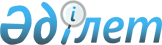 О внесении изменений и дополнений в постановление Правления Агентства Республики Казахстан по регулированию и надзору финансового рынка и финансовых организаций от 27 ноября 2004 года № 333 "Об утверждении Правил представления банками второго уровня и организациями, осуществляющими отдельные виды банковских операций, отчетности для формирования кредитного регистра"
					
			Утративший силу
			
			
		
					Постановление Правления Агентства Республики Казахстан по регулированию и надзору финансового рынка и финансовых организаций от 28 мая 2005 года № 160. Зарегистрировано в Министерстве юстиции Республики Казахстан 1 июля 2005 года за № 3709. Утратило силу постановлением Правления Национального Банка Республики Казахстан от 28 апреля 2012 года № 174

     Сноска. Утратило силу постановлением Правления Национального Банка РК от 28.04.2012 № 174 (вводится в действие с 01.07.2012).     В соответствии со статьей 9 Закона Республики Казахстан "О государственном регулировании и надзоре финансового рынка и финансовых организаций", пунктом 1-1 статьи 54 Закона Республики Казахстан "О банках и банковской деятельности в Республике Казахстан" и в целях совершенствования нормативных правовых актов, регулирующих банковскую деятельность, Правление Агентства Республики Казахстан по регулированию и надзору финансового рынка и финансовых организаций (далее - Агентство) ПОСТАНОВЛЯЕТ: 

     1. Внести в постановление Правления Агентства Республики Казахстан по регулированию и надзору финансового рынка и финансовых организаций от 27 ноября 2004 года N 333 "Об утверждении Правил представления банками второго уровня и организациями, осуществляющими отдельные виды банковских операций, отчетности для формирования кредитного регистра" (зарегистрированное в Реестре государственной регистрации нормативных правовых актов Республики Казахстан под N 3350, опубликованное в 2005 году в журнале "Финансовый вестник" N 2(14)) следующие изменения и дополнения: 

     в Правилах представления банками второго уровня и организациями, осуществляющими отдельные виды банковских операций, отчетности для формирования кредитного регистра, утвержденных указанным постановлением: 

     в преамбуле после слов "Национального оператора почты" дополнить словами ", Акционерное общество "Казахстанская ипотечная компания"; 

     в пункте 4 слова "за отчетный период" заменить словами "и непогашенным", слова "за указанный период" исключить. 

     2. Настоящее постановление вводится в действие по истечении четырнадцати дней со дня его государственной регистрации в Министерстве юстиции Республики Казахстан. 

     3. Департаменту стратегии и анализа (Еденбаев Е.С.): 

     1) совместно с Юридическим департаментом (Байсынов М.Б.) принять меры к государственной регистрации в Министерстве юстиции Республики Казахстан настоящего постановления; 

     2) в десятидневный срок со дня государственной регистрации в Министерстве юстиции Республики Казахстан довести настоящее постановление до сведения заинтересованных подразделений Агентства, банков второго уровня, АО "Казахстанская ипотечная компания", Объединения юридических лиц "Ассоциация финансистов Казахстана". 

     4. Отделу международных отношений и связей с общественностью (Пернебаев Т.Ш.) принять меры к опубликованию настоящего постановления в средствах массовой информации Республики Казахстан. 

     5. Контроль за исполнением настоящего постановления возложить на заместителя Председателя Агентства Бахмутову Е.Л.      Председатель 
					© 2012. РГП на ПХВ «Институт законодательства и правовой информации Республики Казахстан» Министерства юстиции Республики Казахстан
				